Station 1The 14th and 15th Amendments1870s-1890sOn page 280, refresh your memory about the 14th amendment by reading the section on that amendment. On page 282, do the same thing for the 15th amendment.Now, read the heading “Women’s Rights” on pages 282-283.Write a letter from the perspective of Elizabeth Cady Canton. Address the letter to another women’s rights activist. In your letter, explain how you feel about the following issues:The passage of the 14th and 15th amendment. Explain your stance on marriage laws, inheritance laws, and voting. Example:Dear Henrietta Jones,Hello Henrietta. I hope that you are doing well. As you know, I have been fighting for women’s rights for years. The news of the passage of the 14th and 15th amendment has been… ..................................................................................................................................................................................................................................................................................................................................................................................................................Love always,Elizabeth Cady CantonStation 2The Progressive Era1880s-1920Read pages 337-339. Start from the heading “The Reformers” on page 337. Answer the following questions on a separate sheet of paper. Title the paper “The Progressive Era: 1880s-1920.” Write down the questions and the answers.Questions:What kind of occupations did many women have during this time?How did progressive women help reform the cities? (Include descriptions of settlement houses and Hull House).What successes did Jane Addams have with the establishment of the Hull House?Station 3Women’s Progressivism and the 19th Amendment1920Read pages 341-242. Start from the heading “Women’s Progressivism” and end at the heading “Progressivism in National Politics.”Examine the political cartoon at the bottom of page 341, and examine the political cartoon provided at the station.On a blank sheet of paper, answer the following questions. Write the questions and the answers:Which political cartoon is anti-suffrage? What evidence from the cartoon supports your answer?Which political cartoon is pro-suffrage? What evidence from the cartoon supports your answer?On the other side of the paper, draw your own political cartoon regarding suffrage. At the top, write whether it is a “pro-suffrage” cartoon or “anti-suffrage” cartoon.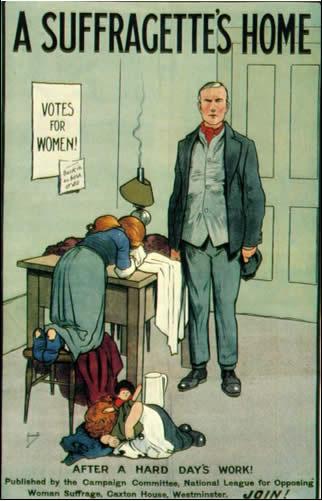 Station 4The Roaring ‘20s1920’sRead pages 379-380. Start from the heading “Changing Roles for Women” and end at the heading “Disillusioned Writers, Liberalizing Mores.”Draw a picture of a flapper girl from the 1920’s. Make sure to label the different characteristics that make her a flapper girl.Station 5Women in WWII1942-1945Read the section titled “Women” on page 420.Draw a poster that advertises jobs needed to be filled by women during WWII. Include the following:Rosie the Riveter (see page 406 for an example)Mention at least 3 different job opportunitiesAt least 4 sentences that help promote the jobs.Poster should be persuasive for women seeking jobs.Example of persuasive poster advertising for young men to join the war: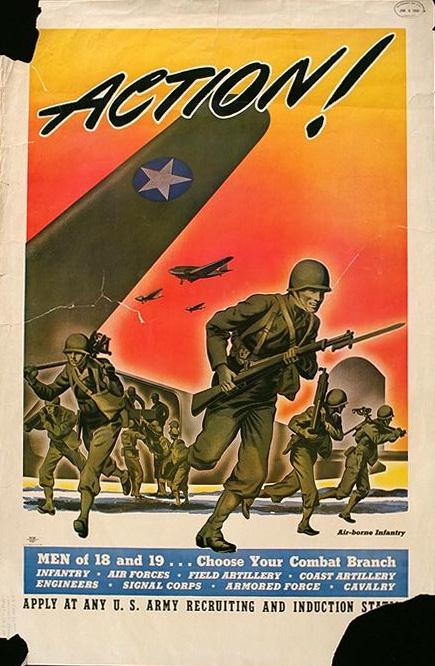 Station 6Civil Rights Movement of the ‘60sRead the section titled “The Women’s Movement” on page 465.Write a biography on Betty Friedan. In the biography describe the following successes that she had:The Feminine MystiqueCivil Rights ActNational Organization of Women (NOW)Station 7The Women’s Movement of the ‘70sRead pages 480-481. Begin at the heading “The Women’s Movement” and end at the heading “The Gay Liberation Movement.”On a separate sheet of paper, write down the following terms and explain what each one was:Equal Rights AmendmentTitle IX of the Higher Education ActRoe v. Wade“glass ceiling”Gender-neutral termsThe new “ideal man”Station 8Opposition to the Women’s MovementRead the section titled “Family Values” on page 483. Write a letter from the perspective of Phyllis Schlafly explaining your reasons for supporting the STOP-ERA organization. Cite at least 3 reasons to support your/her opinion.Dear ______________,Sincerely,Phyllis Schlafly